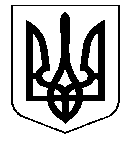 УКРАЇНАНОСІВСЬКА  МІСЬКА  РАДАНОСІВСЬКОГО  РАЙОНУ ЧЕРНІГІВСЬКОЇ  ОБЛАСТІВИКОНАВЧИЙ  КОМІТЕТР І Ш Е Н Н Я  26 квітня 2018 року	м. Носівка                                     № 120 Про впорядкування адресних реквізитів 	Відповідно до статті 30 Закону України «Про місцеве самоврядування в Україні»,   «Порядку присвоєння та зміни поштових адрес об’єктам нерухомого майна на території Носівської міської ради», затвердженого рішенням виконкому міської ради від 11.11.2013 р. №150, розглянувши подані заяви та додані до них документи, виконавчий комітет міської ради вирішив:Житловому будинку, зареєстрованому: вул. ____, м. Носівка, який належав покійній ________ (Свідоцтво направо особистої власності на домоволодіння від ______, № _____), присвоїти фактичні адресні реквізити: вул. __________, м. Носівка.  2/3 житлового будинку, зареєстрованих: вул. ______, м. Носівка, які належать ___________ (Договір дарування від ____, № ____), присвоїти фактичні адресні реквізити: вул. ___________м. Носівка.   1/3 житлового будинку, зареєстрованій: ______, які належать ___________ (Свідоцтво про право на спадщину від _________, №___), присвоїти фактичні адресні реквізити: вул. ______, м. Носівка.   Квартирі №14 і ½ квартири №15 в житловому будинку №30 по ______ в м. Носівка, які належать _______ (Договори купівлі-продажу квартири від ______ і від _________) при об'єднанні в одну квартиру присвоїти фактичні поштові реквізити: _______, м. Носівка, як цілій частині. Земельній ділянці, зареєстрованій: вул. _______, яка належить ________ (Державний акт на право власності на земельну ділянку від ____, серія _____), присвоїти фактичні адресні реквізити: вул. ______, _____.  Земельній ділянці, зареєстрованій: м. Носівка, Носівського району, Чернігівської області, яка належить _____ (Витяг з Державного реєстру речових прав на нерухоме майно від ______, № ____), присвоїти фактичні адресні реквізити: вул. __________ м. Носівка.  Контроль за виконанням рішення покласти на заступника міського голови з питань житлово – комунального господарства Сичова О.В.          Перший заступник міського голови                               О.В. ЯловськийРішення підготувала:Начальник відділу містобудування та архітектури                                                                        О.П. Кононенко 